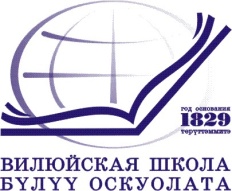 Муниципальное казенное учреждениеВИЛЮЙСКОЕ УЛУСНОЕ (РАЙОННОЕ) УПРАВЛЕНИЕ ОБРАЗОВАНИЕММуниципального района «Вилюйский улус (район)»678200  г.Вилюйск, ул.Ярославского,6, тел/факс 43-4-08 uuovil@qmail.comОКПО 02123854, ОГРН 1021400642042, ИНН/КПП 1410001987/141001001СОГЛАСОВАНО:	УТВЕРЖДАЮ:Зам.начальника МКУ «ВУУО»	Начальник МКУ «ВУУО»_____________Н.А.Филиппова	__________Н.М.Семенова«____»___________2020г.	«___»__________2020г.ПЛАНработы Центра диагностики и консультирования по профилактикеи предупреждению аутоагрессивного поведения несовершеннолетнихна 2020-2021учебный годПояснительная запискаСогласно данным анализам за 2019г. количество незавершённых (попыток) суицидов среди обучающихся  2 случая (АППГ- 2). Завершенный суицид 1 (АППГ-0) Анализ проблематики суицидального поведения, завершенных суицидов и суицидальных попыток в детском и подростковом возрасте свидетельствует о том, что одними из ведущих в классификации психотравмирующих ситуаций являются негативные феномены, порожденные школьной жизнью: дезадаптация, не успешность в учебе, отвержение подростка в классе, конфликт с учителями, дидактогения (пограничные расстройства психики, связанные с травмирующим воздействием на ребенка самого процесса обучения), дидаскалогения (невротическое нарушение, связанное с влиянием авторитарного стиля педагога на психическое состояние ребенка) и др.Если, распределить суицидальное поведение и завершенный суицид по годам среди подростков общеобразовательных организаций то в 2014г. – 1 (1), 2015г.-2(3), 2016г. -6(0), 2017г.-2(1), 2018-2(0), 2019г.-2(1). По итогам анализа и распределение детей и подростков по возрастным группам видно то, что в основном это дети в возрасте от 13 до 17 лет. Анализ мотивов аутоагрессивного поведения подросткового позволяет сгруппировать вокруг нескольких основных факторов:  очень тяжело переживают отсутствие друзей, одиночество, осознание того, что он никому не интересен, никто не хочет с ним дружить, конфликты со сверстниками, друзьями, представителями противоположного пола. Сравнительный анализ по результатам распределение аутоагрессивного поведения среди подростков общеобразовательных учреждений по месту жительства позволяет сделать вывод о том, что данная проблема присутствует как среди городских, так и  среди сельских школьников. Завершенных суицидов среди подростков общеобразовательных учреждений показывает то, что большинство зафиксированных случаев происходит в селе, видимо того что, отдаленность и труднодоступность населенных пунктов, в котором располагаются данные школы.В связи с этим важное место в образовательном процессе занимают психическое здоровье учащихся, индивидуализация образовательных маршрутов, создание психологически безопасной и комфортной среды. Одним из условий нормализации развития учащихся является ранняя профилактика социальной дезадаптации, редукция социальных и психологических девиаций, в том числе суицидального поведения.         Основой ранней профилактики является: создание условий, обеспечивающих возможность нормального развития подростков, своевременное выявление типичных кризисных ситуаций, возникающих у учащихся определенного возраста. Профилактика должна строиться на принципах системности, комплексности, содержательной насыщенности, целостности, взаимосвязанности, пролонгированности, преемственности, скоординированности психолого-педагогического сопровождения образовательного процесса с учетом того или иного уровня профилактики.Огромное влияние на развитие личности подростка оказывает СМИ, Интернет, виртуальные сети. Буквально каждый подросток подвержен зависимости от виртуальных сетей, компьютер становится основным занятием свободного времени. Если раньше дети были заняты своим хобби, либо поиском нового увлечения, то теперь всё стало намного проще. Зачем усложнять себе жизнь, если есть компьютер, где много нового и интересного, и где собираются буквально все сверстники. Детям стали неинтересны обычные радости жизни, ведь всем известно, что зависимость порабощает детей намного быстрее. Интернет - это сток самой разнообразной информации, как нужной, так и не нужной, и её впитывание может породить у подростков серьёзные проблемы в поведении.Цель плана:Профилактика суицидов и суицидальных попыток среди несовершеннолетних.Задачи:-создание системы психолого-педагогической поддержки учащихся разных возрастных групп;-изучение особенностей психолого-педагогического статуса  учащихся, с последующим выявлением детей, нуждающихся в незамедлительной помощи;-обеспечение безопасности ребенка, снятие суицидального риска;-сопровождающая деятельность детей группы риска и их семей.Основные направления деятельности:- Работа  с  подростками,  ставшими  на  путь  социальной  дезадаптации и,  но имеющими ближайшие перспективы её преодоления.- Работа с детьми, нуждающимися в срочной психоэмоциональной поддержке.- Работа с неблагополучными семьями.Содержание основных понятий.Покушение  на  самоубийство - это  однородная  деятельность  человека,  не закончившаяся летальным исходом по различным обстоятельствам.Социализация - двуединый процесс: с одной стороны, это внешнее для человека влияние на него  со  стороны  общества  его  социальных  институтов  и  общественной  атмосферы, нравственных норм и культурных ценностей, образа жизни людей; с другой - это внутреннее, личностное освоение каждым человеком такого влияния в процессе социального становления. Социальная среда - человеческое, духовное, предметное окружение ребенка, которое оказывает влияние на его личностное развитие, выступая реальным пространством его формирования и самореализации.Суицид - самоубийство, намеренное лишение себя жизни. Самоубийство и примыкающий к нему более широкий ряд феноменов аутоагрессии и саморазрушения следует отнести к формам девиантного поведения (поступки или действия человека, не соответствующие официально установленным или фактически сложившимся в данном обществе нормам).Суицидальная попытка - это целенаправленное оперирование средствами лишения себя жизни, не закончившееся смертью.Суицидальное поведение - волевые действия личности, конечной целью которых является покушение  на  самоубийство  или  сам  акт  самоубийства.  Является  следствием  социально - психологической дезадаптации личности в условиях микросоциального климата.Суицидальные замыслы - это активная форма проявления суицидальности, т.е. тенденция к самоубийству, глубина которой нарастает параллельно степени разработки плана её реализации.Суицидальный  риск - склонность  человека  к  совершению  действий,  направленных  на собственное уничтожение.Суицидент - человек, совершивший самоубийство или покушение на самоубийство.Толерантность - способность человека принимать других людей такими, каковы они есть, сосуществовать и взаимодействовать с ними.Принципы реализации планаПринцип ценности личности, заключающийся в самоценности ребенка.Принцип уникальности личности, состоящий в признании индивидуальности ребенка.Принцип приоритета личностного развития, когда обучение выступает не как самоцель, а как средство развития личности каждого ребенка.Принцип ориентации на зону ближнего развития каждого ученика.Принцип эмоционально-ценностных ориентаций учебно-воспитательного процесса.Ожидаемый результат.Организованная  таким  образом  работа  позволит осуществлять  социальную  и психологическую  защиту  детей,  снизить  количество  детей  с  девиантным  поведением  и предотвратить суицидальные попытки. Также позволит организовать работу по оптимизации детско-родительских взаимоотношений.№МероприятиеСрокисполненияОтветственныйисполнительПоказательОбщая профилактикаОбщая профилактикаОбщая профилактикаОбщая профилактика1Мероприятия,    направленные    на    сохранение    и  укрепление  психологического    здоровья    несовершеннолетних: профилактика  и коррекция  страхов, стрессоустойчивости, тревожности,    дезадаптации,владение  элементами  саморегуляции    для    снятия    эмоционального    и физического  напряжения;  навыки  самоконтроля;  навыки эмоциональной    разгрузки    В течение годаЦДиККоличество  мероприятий  и  доля детей,  принявших  участие в мероприятиях от общего количества детей2Мероприятия  по  духовно- нравственному  развитиюобучающихся:   развитие духовно-нравственных отношений, развитие  читательских  интересов,  умения оценивать  свои  и  чужие  поступки,  и  поведение  других людей  с  точки  зрения  морально-нравственных  норм, проявлять   моральные   качества, придерживаться нравственным ценностям во взаимодействииВ течение годаЦДиККоличество  мероприятий  и  доля детей,  принявших  участие в мероприятиях от общего количества детей3Мероприятия  по  включению  подростков  в  общественно-полезнуюдеятельность,    социально-значимую  деятельность,  позитивное  общение:  развитие социального интеллекта  через  внеурочную  деятельность,  развитие коммуникативных    навыков,    умения бесконфликтно  решать  споры;   формирование   профессиональных  интересов  и самоопределениеВ течение годаЦДиККоличество  мероприятий  и  доля детей,  принявших  участие в мероприятиях от общего количества детей4Внедрение инновационных технологий в образовательных организациях  для нормализации самочувствия,  снятия агрессивности,   нервно-психического   напряжения, повышения  мотивации  к  школьному  обучению, налаживания эмоционально-положительного состоянияСентябрь месяцЦДиККоличество, ед.II. Мероприятия по диагностике и коррекции суицидальных тенденций среди несовершеннолетнихII. Мероприятия по диагностике и коррекции суицидальных тенденций среди несовершеннолетнихII. Мероприятия по диагностике и коррекции суицидальных тенденций среди несовершеннолетнихII. Мероприятия по диагностике и коррекции суицидальных тенденций среди несовершеннолетнихII. Мероприятия по диагностике и коррекции суицидальных тенденций среди несовершеннолетних1Выявление несовершеннолетних  склонных  к  суициду путем проведения психологического диагностирования, а также  мониторинга психоэмоционального  состояния обучающихся посредством наблюденияДва раза в год (во время МПЗО)Доля  выявленных  детей  от  общегочисла детей2Индивидуальная  психологическая  коррекция  учащихся склонных к суициду, выявленных после диагностикиПо     плану индивидуальной работыДоля    детей,    прошедшихдиагностирование  на склонность ксуициду от общего числа детей3Выявление   семей   «группы   риска»   (первичная профилактика)  и  дальнейшая  работа  через  КДН (оформление сигнальных карточек)В течение годаДоля  выявленных  детей  от  общегочисла детей4Оказание помощи  несовершеннолетним, оказавшимся в «группе риска»По     плану индивидуальной работыЦДиККоличество оказанных помощей  и  долядетей,  принявших  участие в от общего количествадетей5Оказание  экстренной  психолого-педагогической  помощи несовершеннолетним, при  незавершенном суицидепо ситуацииКоличество,      проведенныхмероприятий  при  незавершенномсуициде6Оказание  психологической  помощи  одноклассникам, родственникам и друзьям суицидентов, а также педагогам при незавершенном и завершенном суициде по ситуацииКоличество,проведенныхмероприятий  при    незавершенном суициде и завершенном суицидеIII. Работа с семьей и социально-психолого-педагогическая поддержка семьям «группы риска»III. Работа с семьей и социально-психолого-педагогическая поддержка семьям «группы риска»III. Работа с семьей и социально-психолого-педагогическая поддержка семьям «группы риска»III. Работа с семьей и социально-психолого-педагогическая поддержка семьям «группы риска»III. Работа с семьей и социально-психолого-педагогическая поддержка семьям «группы риска»1Организация     постоянной     информационно-просветительской работы с родителями (лекции, беседы, встречи),  о возрастных особенностях несовершеннолетних, семейных отношениях и семейном воспитании, обучение правилам поведения  в  кризисных  ситуациях,  информирование  о центре  и  специалистах,  способных  оказать  срочную квалифицированную  помощь, с  привлечением специалистов  в  области  подростковой  психологии, сотрудников органов внутренних делПостоянноКоличество, проведенныхмероприятий, ед2Психолого-педагогическая    коррекция    детско-родительских отношенийПо     плану индивидуальной работыКоличество, проведенныхмероприятий, ед.3Проведение общешкольныхРодительских собраний«Роль семьи  в  профилактике  аутоагрессивного поведения несовершеннолетних»Количество, проведенныхродительских собраний, ед.4Диагностика детско-родительских отношенийПо  отдельному плануОбразовательные учреждения Доляродителей, прошедшиханкетирование от общегоколичества родителей5Размещение на сайте  uuovil@qmail.com в разделе «Советы родителям!» информации для родителей: «Телефон доверия для детей и родителей»1 раз в неделю V. Мероприятия по снижению негативного влияния сети Интернет и компьютерных игрV. Мероприятия по снижению негативного влияния сети Интернет и компьютерных игрV. Мероприятия по снижению негативного влияния сети Интернет и компьютерных игрV. Мероприятия по снижению негативного влияния сети Интернет и компьютерных игрV. Мероприятия по снижению негативного влияния сети Интернет и компьютерных игр1Мероприятия, формирующие  у  учащихся, родителей, педагогов основ    медиаграмотности;    формирование безопасного поведения детей в виртуальной средеВ течение годаКоличество,проведенныхмероприятий, ед2Проведение аудита работоспособности контент-фильтров, ограничивающих   доступ   к   Интернет-ресурсам, содержащим  материалы,  наносящие  вред  здоровью несовершеннолетних,     в образовательных организациях республикиОрганизация  проведения  мониторинга информационно-телекоммуникационных сетей общего пользования, в том числе сети Интернет, с целью установления информации о способах  совершения  самоубийств,  а  также  призывов  к совершению   самоубийств,    провоцирующих несовершеннолетних на лишение себя жизниПостоянноКоличество, проведенныхмероприятий, ед.3Отслеживание  учащихся,  находящихся  в  социальных группах и сайтах, оказывающих деструктивное влияниеПостоянноКоличество выявленных детей,ед.V. Комплекс мероприятий по психологическому просвещению педагоговV. Комплекс мероприятий по психологическому просвещению педагоговV. Комплекс мероприятий по психологическому просвещению педагоговV. Комплекс мероприятий по психологическому просвещению педагогов1Участие в республиканских семинарах для педагогических работников образовательных организаций республики на Тему: «Безопасность  детей  в  сети  Интернет», «Профилактика  суицидов  и  суицидальных проявлений», «Работа с детьми, находящихся в кризисном состоянии»По плануКоличество педагогов,прошедших семинары отобщего количества педагогов2Проведение мероприятийдля    работников общеобразовательных   организаций   (заместители директоров  по  УР и ВРпедагогов-психологов, социальных педагогов) на темы: «Психологическое сопровождение  выпускников  и  их  родителей  в  период подготовки  и  проведения  государственной  итоговой аттестации», «Профессиональное выгорание»По плануКоличество педагогов,принявших участие от общегоколичества педагогов3Обеспечить   прохождения   курсов   повышения квалификации  педагогов-психологов  и  социальных педагогов  по профилактике  суицидов  и  суицидальных проявлений среди несовершеннолетнихПо плануКоличество педагогов,прошедших курсы от общего количества педагогов